О Т К Р Ы Т О Е    А К Ц И О Н Е Р Н О Е     О Б Щ Е С Т В О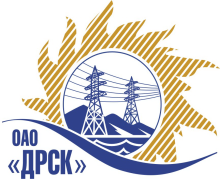 22.08.2014   							                    № 02-02-19/718Уведомление о внесение изменений в Извещение (Закупочную документацию)       Настоящим извещением сообщаем, о внесении изменений в Приложение 2 –Техническое задание Извещения (Закупочной документации) о проведении открытого электронного запроса цен от 15.08.2014 № 471/МТПиР на поставку: «Электропечь сопротивления сушильная» для нужд филиала ОАО «ДРСК» «Амурские электрические сети» и замене проекта договора. Изменения внесены:1. В Техническое задание внесен пункт 3.6. «Выполнение шеф-наладочных работ предприятием изготовителем (поставщиком). Стоимость шеф-наладочных работ в конкурсной документации выделить отдельной строкой». 2. Пункты 3.6. и 3.7. Технического задания считать 3.7. и 3.8. соответственно.3. В Приложение 1 Технического задания пункт 6. читать в следующей редакции: «Дополнительные условия: Оборудование должно иметь сертификат качества, декларацию или сертификат соответствия ГОСТ. Поставщик обязан предоставить письмо подтверждение завода-изготовителя о наличии данной продукции на складе, либо о согласии на ее изготовление с указанием конкретных сроков изготовления. В стоимость оборудования должна быть включена стоимость шеф-наладочных работ». 4. Заменить проект договора.Председатель Закупочной комиссии2 уровня ОАО «ДРСК»	                                                                         В.А. ЮхимукИсп. Игнатова Т.А.тел.(416-2) 397-307ignatova-ta@drsk.ruДАЛЬНЕВОСТОЧНАЯ РАСПРЕДЕЛИТЕЛЬНАЯ СЕТЕВАЯ КОМПАНИЯУл.Шевченко, 28,   г.Благовещенск,  675000,     РоссияТел: (4162) 397-359; Тел/факс (4162) 397-200, 397-436Телетайп    154147 «МАРС»;         E-mail: doc@drsk.ruОКПО 78900638,    ОГРН  1052800111308,   ИНН/КПП  2801108200/280150001